Can you give your snail some lovely different coloured spirals on his shell?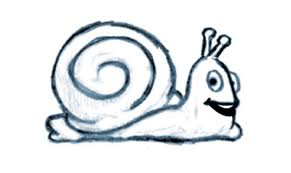 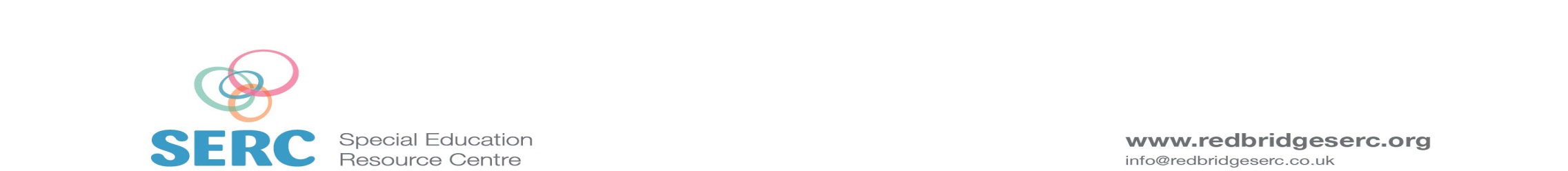 